Chief Executive OfficerDevelopment Control GroupUrban Redevelopment Authority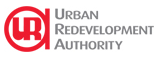 APPLICATION FOR GROSS FLOOR AREA (GFA) VERIFICATIONThe GFA Verification Service is an independent service which is delinked from development applications. The verified GFA provided by the Competent Authority is based on the date the plans are submitted and verified by the Competent Authority. The information is given without prejudice to any changes which may take place subsequently.Please submit this form and your drawings via email to ura_dc_calculation@ura.gov.sg. We do not accept CD-ROMs. Large files exceeding 30mb can be sent to us using your preferred online file sharing service. If you do not have access to online file sharing services, please contact us at the above email address so that we can further assist you in your application. Notes on Fee PaymentA fee of $267.50 inclusive of GST is payable per storey of the building* for each request of GFA and site coverage / COS** verification.  Payment is to be made strictly by bank transfer. Please click here for payment instructions.Please indicate “GFG <Property Address>” in the bank transfer comments or description fields. For example, an application for 10 Anson Road will be indicated as “GFG 10 Anson Road”.Your application will be returned if payment is not received within 3 days from the date that we receive this form.* The roof, an attic, a mezzanine floor and a basement floor are each considered a storey. Typical plan will be counted as one storey. All ancillary facilities within a development excluding separate car park buildings, are considered to be a building having a number of storeys equivalent to that of any ancillary facility with the highest number of storeys in the development.** The site coverage / COS computation plan is considered as a separate plan.  Requests for Site Coverage / COS verification must be submitted together with applications for GFA Verification.APPLICATION FOR GROSS FLOOR AREA (GFA) VERIFICATIONThe GFA Verification Service is an independent service which is delinked from development applications. The verified GFA provided by the Competent Authority is based on the date the plans are submitted and verified by the Competent Authority. The information is given without prejudice to any changes which may take place subsequently.Please submit this form and your drawings via email to ura_dc_calculation@ura.gov.sg. We do not accept CD-ROMs. Large files exceeding 30mb can be sent to us using your preferred online file sharing service. If you do not have access to online file sharing services, please contact us at the above email address so that we can further assist you in your application. Notes on Fee PaymentA fee of $267.50 inclusive of GST is payable per storey of the building* for each request of GFA and site coverage / COS** verification.  Payment is to be made strictly by bank transfer. Please click here for payment instructions.Please indicate “GFG <Property Address>” in the bank transfer comments or description fields. For example, an application for 10 Anson Road will be indicated as “GFG 10 Anson Road”.Your application will be returned if payment is not received within 3 days from the date that we receive this form.* The roof, an attic, a mezzanine floor and a basement floor are each considered a storey. Typical plan will be counted as one storey. All ancillary facilities within a development excluding separate car park buildings, are considered to be a building having a number of storeys equivalent to that of any ancillary facility with the highest number of storeys in the development.** The site coverage / COS computation plan is considered as a separate plan.  Requests for Site Coverage / COS verification must be submitted together with applications for GFA Verification.APPLICATION FOR GROSS FLOOR AREA (GFA) VERIFICATIONThe GFA Verification Service is an independent service which is delinked from development applications. The verified GFA provided by the Competent Authority is based on the date the plans are submitted and verified by the Competent Authority. The information is given without prejudice to any changes which may take place subsequently.Please submit this form and your drawings via email to ura_dc_calculation@ura.gov.sg. We do not accept CD-ROMs. Large files exceeding 30mb can be sent to us using your preferred online file sharing service. If you do not have access to online file sharing services, please contact us at the above email address so that we can further assist you in your application. Notes on Fee PaymentA fee of $267.50 inclusive of GST is payable per storey of the building* for each request of GFA and site coverage / COS** verification.  Payment is to be made strictly by bank transfer. Please click here for payment instructions.Please indicate “GFG <Property Address>” in the bank transfer comments or description fields. For example, an application for 10 Anson Road will be indicated as “GFG 10 Anson Road”.Your application will be returned if payment is not received within 3 days from the date that we receive this form.* The roof, an attic, a mezzanine floor and a basement floor are each considered a storey. Typical plan will be counted as one storey. All ancillary facilities within a development excluding separate car park buildings, are considered to be a building having a number of storeys equivalent to that of any ancillary facility with the highest number of storeys in the development.** The site coverage / COS computation plan is considered as a separate plan.  Requests for Site Coverage / COS verification must be submitted together with applications for GFA Verification.TYPE OF APPLICATIONTYPE OF APPLICATIONTYPE OF APPLICATIONڤ     New development;ڤ     Site coverage / Communal Open Space (COS);         ڤExisting buildingڤ     New development;ڤ     Site coverage / Communal Open Space (COS);         ڤExisting buildingڤ     New development;ڤ     Site coverage / Communal Open Space (COS);         ڤExisting buildingPART I  PARTICULARS OF PROPOSAL / PROPERTYPART I  PARTICULARS OF PROPOSAL / PROPERTYPART I  PARTICULARS OF PROPOSAL / PROPERTYa    Description of Proposal:a    Description of Proposal:a    Description of Proposal:b	Lot  No: 	TS/Mk No:b	Lot  No: 	TS/Mk No:c	Address:	Postal Code:d	Name of Building (if any):d	Name of Building (if any):e	DC File Ref. (if any):PART II  PARTICULARS OF DEVELOPERPART II  PARTICULARS OF DEVELOPERPART II  PARTICULARS OF DEVELOPERName :b    Address :Name :b    Address :c    Tel No:d     Fax No:e     Email:PART III  PARTICULARS OF ARCHITECT / PROFESSIONAL ENGINEERPART III  PARTICULARS OF ARCHITECT / PROFESSIONAL ENGINEERPART III  PARTICULARS OF ARCHITECT / PROFESSIONAL ENGINEERPART III  PARTICULARS OF ARCHITECT / PROFESSIONAL ENGINEERPART III  PARTICULARS OF ARCHITECT / PROFESSIONAL ENGINEERPART III  PARTICULARS OF ARCHITECT / PROFESSIONAL ENGINEERName * (Mr/Mrs/Miss/Mdm)Name * (Mr/Mrs/Miss/Mdm)Name * (Mr/Mrs/Miss/Mdm)Tel No:d   Fax No:e   Email:Tel No:d   Fax No:e   Email:Tel No:d   Fax No:e   Email:Address:Postal Code:Address:Postal Code:Address:Postal Code:f   Signaturef   Signaturef   SignaturePART IV  PARTICULARS OF CALCULATIONPART IV  PARTICULARS OF CALCULATIONPART IV  PARTICULARS OF CALCULATIONPART IV  PARTICULARS OF CALCULATIONPART IV  PARTICULARS OF CALCULATIONPART IV  PARTICULARS OF CALCULATION1	File Format *AutoCad® / DXF1	File Format *AutoCad® / DXF1	File Format *AutoCad® / DXF1	File Format *AutoCad® / DXF1	File Format *AutoCad® / DXF1	File Format *AutoCad® / DXFDescription:Description:Description:Description:Description:Description:DiskDrawing NameDigital Filename DiskDrawing NameDigital FilenamePART V  DECLARATION BY ARCHITECT / PROFESSIONAL ENGINEERPART V  DECLARATION BY ARCHITECT / PROFESSIONAL ENGINEERPART V  DECLARATION BY ARCHITECT / PROFESSIONAL ENGINEERPART V  DECLARATION BY ARCHITECT / PROFESSIONAL ENGINEERPART V  DECLARATION BY ARCHITECT / PROFESSIONAL ENGINEERPART V  DECLARATION BY ARCHITECT / PROFESSIONAL ENGINEER*I/We hereby submit the floor/site area calculation of the above proposal for your verification.*I/We certify that the digital data representing the development is drawn to scale and in accordance with submission guidelines for digital calculation plans.________________________________				                          _____________Name & Signature of							                      DateArchitect/Professional Engineer*  To delete where appropriate*I/We hereby submit the floor/site area calculation of the above proposal for your verification.*I/We certify that the digital data representing the development is drawn to scale and in accordance with submission guidelines for digital calculation plans.________________________________				                          _____________Name & Signature of							                      DateArchitect/Professional Engineer*  To delete where appropriate*I/We hereby submit the floor/site area calculation of the above proposal for your verification.*I/We certify that the digital data representing the development is drawn to scale and in accordance with submission guidelines for digital calculation plans.________________________________				                          _____________Name & Signature of							                      DateArchitect/Professional Engineer*  To delete where appropriate*I/We hereby submit the floor/site area calculation of the above proposal for your verification.*I/We certify that the digital data representing the development is drawn to scale and in accordance with submission guidelines for digital calculation plans.________________________________				                          _____________Name & Signature of							                      DateArchitect/Professional Engineer*  To delete where appropriate*I/We hereby submit the floor/site area calculation of the above proposal for your verification.*I/We certify that the digital data representing the development is drawn to scale and in accordance with submission guidelines for digital calculation plans.________________________________				                          _____________Name & Signature of							                      DateArchitect/Professional Engineer*  To delete where appropriate*I/We hereby submit the floor/site area calculation of the above proposal for your verification.*I/We certify that the digital data representing the development is drawn to scale and in accordance with submission guidelines for digital calculation plans.________________________________				                          _____________Name & Signature of							                      DateArchitect/Professional Engineer*  To delete where appropriatePART VI  AUTHORISATION FROM PROPERTY OWNERPART VI  AUTHORISATION FROM PROPERTY OWNERPART VI  AUTHORISATION FROM PROPERTY OWNERPART VI  AUTHORISATION FROM PROPERTY OWNERPART VI  AUTHORISATION FROM PROPERTY OWNERPART VI  AUTHORISATION FROM PROPERTY OWNERI, __________________________________ owner of  ____________________________________, hereby              (Name & NRIC No)                                                            (address of property)authorise  ___________________________________________ to submit this application for GFA Verification                                      (Name & NRIC No)of my property._________________________________________________		           _____________           Signature of Property Owner (with Company stamp,                                        Date                    If the property is owned by a Company)I, __________________________________ owner of  ____________________________________, hereby              (Name & NRIC No)                                                            (address of property)authorise  ___________________________________________ to submit this application for GFA Verification                                      (Name & NRIC No)of my property._________________________________________________		           _____________           Signature of Property Owner (with Company stamp,                                        Date                    If the property is owned by a Company)I, __________________________________ owner of  ____________________________________, hereby              (Name & NRIC No)                                                            (address of property)authorise  ___________________________________________ to submit this application for GFA Verification                                      (Name & NRIC No)of my property._________________________________________________		           _____________           Signature of Property Owner (with Company stamp,                                        Date                    If the property is owned by a Company)I, __________________________________ owner of  ____________________________________, hereby              (Name & NRIC No)                                                            (address of property)authorise  ___________________________________________ to submit this application for GFA Verification                                      (Name & NRIC No)of my property._________________________________________________		           _____________           Signature of Property Owner (with Company stamp,                                        Date                    If the property is owned by a Company)I, __________________________________ owner of  ____________________________________, hereby              (Name & NRIC No)                                                            (address of property)authorise  ___________________________________________ to submit this application for GFA Verification                                      (Name & NRIC No)of my property._________________________________________________		           _____________           Signature of Property Owner (with Company stamp,                                        Date                    If the property is owned by a Company)I, __________________________________ owner of  ____________________________________, hereby              (Name & NRIC No)                                                            (address of property)authorise  ___________________________________________ to submit this application for GFA Verification                                      (Name & NRIC No)of my property._________________________________________________		           _____________           Signature of Property Owner (with Company stamp,                                        Date                    If the property is owned by a Company)